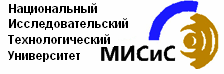 БИЛЕТ № 24Итоговый междисциплинарный экзамен по специальностиНаправление:150100 - МеталлургияПрофиль: 150102 – Металлургия цветных, редких и благородных металловКафедра Цветных металлов и золотаИнститут ЭкоТехЗадание   БаллыОценкаПроизводство порошкообразного вольфрама. Термодинамика и кинетика процесса. Аппаратура и режим восстановления.31.Используя изотермы ионного обмена определить коэффициенты  избирательности  (ТМе+ /NH4+) катионообменной смолы  ( в NH4+  форме) при обмене ионов NH4+  и Th4+, Na+. Изотермы обмена представлены в учебной литературе, состав равновесных  растворов характеризуется значением   эквивалентной доли противоиона металла  в смоле  nTh4+ = 0,80;   nNa+  = 0,60.     Сделать вывод о сродстве ионитов к NH4+ и заданным        катионам: чем будет насыщаться  смола – Th4+ или NH4+,        Na+ или NH4+.32.Огневое  рафинирование черновой  меди. Типы рафинировочных  печей. Химизм процесса  и  технология  рафинирования.  33.Серия  из n =150  непрерывно работающих электролизеров  нагрузкой  J= 145 кА  выдала  за  месяц  ( =30 дней ) работы        mфакт = 4700  т металла. Суммарное  напряжение на серии       695 В.    Определить  средний   выход по току  ( Al , % )     и удельный   расход электроэнергии при получении  1 т      алюминия. 34.Расплав  отражательной  плавки   вторичного алюминиевого сырья  массой  12 т содержит  0,3% Mg и  0,9 % Zn .Какими методами рафинирования можно снизить содержание  магния и цинка для получения сплава АК12М2  по требованиям ГОСТа ? Указать расход требуемых материалов.35.